REGISTRACIJOS FORMAKTU ARCHITEKTŪROS IR STATYBOS INSTITUTUITunelio g. 60, LT-44405 Kaunas, tel.: +370 37 451351, P R A Š Y M A SPrašau priimti mane į nuotolinius energinio naudingumo sertifikavimo ekspertų kvalifikacijos kėlimo kursus 2023 m. gegužės 16 d.  PAPILDOMA INFORMACIJA:Užpildytą registracijos formą prašome siųsti el. paštu giedre.valatke@ktu.lt Pastabos: klausytojų skaičius ribotas. Registracija į kursus vykdoma iki 2023 m. gegužės 10 d Pretendentai, atitinkantys keliamus reikalavimus, gaus išankstinę sąskaitą el. paštu. Pinigai už kursus negrąžinami. PRIDEDAMA. 1 priedas . Sutikimas tvarkyti asmens duomenisSUTIKIMAS TVARKYTI ASMENS DUOMENIS_____________________Data_____________________MiestasAš, žemiau pasirašęs, SUTINKU, kad KTU Architektūros ir statybos institutas tvarkytų mano asmens duomenis, susijusius su Pastatų energinio naudingumo sertifikavimo ekspertų kvalifikacijos kėlimo mokymo sutarties sudarymu ir apmokėjimu.  Tvarkomi mano asmens duomenys:vardas,pavardė, asmens kodas, adresas;elektroninio pašto adresas,telefono numeris.Man yra žinoma, kad mano asmens duomenys yra saugomi 10 metų nuo pastatų energinio naudingumo sertifikavimo ekspertų kvalifikacijos kėlimo pažymėjimo išdavimo datos. __________________________________(vardas, pavardė, parašas)Registravimo Nr.Registravimo data1. Vardas, pavardė2. Asmens kodas3. Asmeninis telefono numeris3. Asmeninis telefono numeris3. Asmeninis telefono numeris4. El. pašto adresas4. El. pašto adresas5. Adresas (jei mokėtojas fizinis asmuo)5. Adresas (jei mokėtojas fizinis asmuo)6. Įmonės pav. (jei apmoka mokymus)6. Įmonės pav. (jei apmoka mokymus)Sutinku gauti siunčiamą informaciją nurodytu elektroninio pašto adresu(parašas)Sutinku, kad kursai bus vykdomi tik apmokėjus išankstinę sąskaitą(parašas)Sąskaitą apmokėsĮmonė /Fizinis asmuo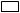                 (pažymėti)Įmonė /Fizinis asmuo                (pažymėti)Asmens parašasData